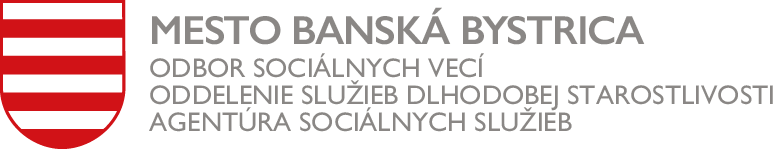 Dotazník spokojnosti s poskytovanou sociálnou službou:MONITORING A SIGNALIZÁCIA POMOCIVážený pán/pani,dovoľujeme si Vás požiadať o vyplnenie nasledovného dotazníka, ktorého cieľom je zistiť Vašu spokojnosť, príp. nespokojnosť s poskytovanou službou. Otázky si prečítajte a odpoveď označte krížikom. Dotazník je anonymný, preto nemajte obavu vyjadriť svoj vlastný názor, ktorý môže prispieť k skvalitneniu sociálnej služby.                                                                                                Mgr. Slavka Kostúrová                                                                                       vedúca Agentúry sociálnych služieb  1. Ako dlho využívate sociálnu službu ?☐  menej ako rok☐ 1-2 roky☐ 2 - 3 roky☐  viac ako 3 roky2. Ste spokojný/á s poskytovaním sociálnej služby?3. Vyhovuje Vám spôsob fungovania systému monitorovania a signalizácie pomoci? ☐ áno                 ☐ skôr áno                 ☐ nie                ☐ skôr nie                ☐ neviem4. Už ste niekedy využili  systém SOS na privolanie pomoci?☐ áno, raz          ☐  áno, viackrát        ☐ nie , nikdyAk áno, boli ste s rýchlosťou privolania pomoci spokojný/á?      ☐ áno                  ☐ skôr áno               ☐ nie              ☐ skôr nie               ☐ neviem  V prípade nespokojnosti uveďte dôvod:  ..........................................................................................................................................................................................................................................................................................5. Je podľa Vás potrebná modernizácia systému monitorovania a signalizácie pomoci? ☐  áno                ☐ skôr áno                 ☐ nie                ☐ skôr nie                ☐ neviemAk áno, v čom? ...................................................................................................................................................................................................................................................................................................................................................................................................................................................................................................................................................................................................................6. Máte možnosť na podávanie podnetov, sťažností, pripomienok k poskytovanej službe?☐    áno                      ☐    nie                ☐   neviem 7. Odporučili by ste poskytovanú služby našou Agentúrou sociálnych služieb svojim   
    priateľom známym?         ☐   áno                    ☐    nie     8. Je niečo, čo by ste navrhovali zmeniť, zlepšiť?.........................................................................................................................................................................................................................................................................................................................................................................................................................................................................................................................................................................................................................................................................................................................................................................                                                                                                 Ďakujeme za Váš časánočiastočnenieS rýchlosťou vybavenia službyS komunikáciou a poskytovaním informácií S kvalitou poskytovanej službyS prístupom zamestnancov